|| Shree Gajanan Prasanna ||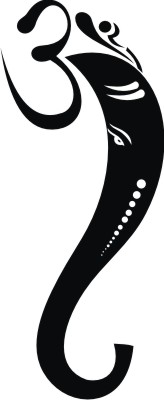 Shri. Ranvijay P. Gaykwad and Smt. Anjali R. Gaykwadrequest the honor of your presenceand blessings to celebrate the marriage of their sonMahir                       Mrunali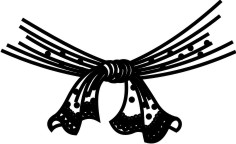 Daughter of Shri. Maheshrao S. Patil and Smt. Maheshwari M. PatilOn Saturday, May 5th, 2018Baraat : 9:30 AMWedding : 11:00 AM - 12.00 PM | Reception : 1:00 AMFollowed by LunchPrataprao Gaykwad Residence300 Brae Blvd., Park Ridge, New Jersey, 07656 | 201-307-0800We have reserved ________ seats for you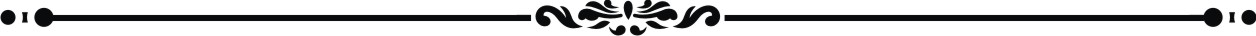  Please RSVP at www.weddingwire.com/mahiandmunu  |  by April 5th, 2018Programme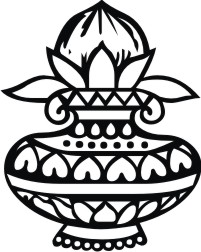 On Friday May 4th, 2018Haldi : 10:30 AM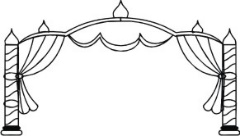 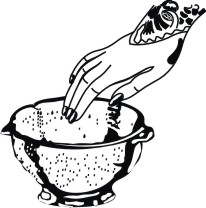 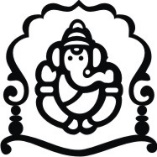 Breakfast and Lunch will be served.Prataprao Gaykwad Residence300 Brae Blvd., Park Ridge, New Jersey, 07656 | 201-307-0800With Blessings and LoveShri. Prataprao B. Gaykwad | Shri. Suraj & Smt. Nandita S. Gaykwad